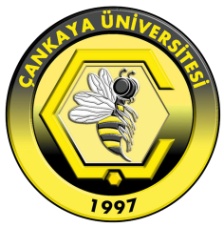 ÇANKAYA ÜNİVERSİTESİ…. Fakültesi/…Meslek Yüksekokulu/… EnstitisüDers İzlencesiBölümULUSLARARASI TİCARET VE LOJİSTİĞİ YÜKSEK LİSANS PROGRAMIULUSLARARASI TİCARET VE LOJİSTİĞİ YÜKSEK LİSANS PROGRAMIULUSLARARASI TİCARET VE LOJİSTİĞİ YÜKSEK LİSANS PROGRAMIULUSLARARASI TİCARET VE LOJİSTİĞİ YÜKSEK LİSANS PROGRAMIULUSLARARASI TİCARET VE LOJİSTİĞİ YÜKSEK LİSANS PROGRAMIULUSLARARASI TİCARET VE LOJİSTİĞİ YÜKSEK LİSANS PROGRAMIULUSLARARASI TİCARET VE LOJİSTİĞİ YÜKSEK LİSANS PROGRAMIDersin Kodu & Dersin AdıUTL 521: İLERİ MİKRO İKTİSATUTL 521: İLERİ MİKRO İKTİSATUTL 521: İLERİ MİKRO İKTİSATUTL 521: İLERİ MİKRO İKTİSATUTL 521: İLERİ MİKRO İKTİSATUTL 521: İLERİ MİKRO İKTİSATUTL 521: İLERİ MİKRO İKTİSATHaftalık Ders Saati3Haftalık Lab./ Uygulama Saati0Dersin Kredisi3AKTS Kredisi7.5 AKTSAkademik Yıl2021-20222021-20222021-20222021-20222021-20222021-20222021-2022DönemGüzGüzGüzGüzGüzGüzGüzDersin SorumlusuProf. Dr. Dilek Temiz DinçProf. Dr. Dilek Temiz DinçProf. Dr. Dilek Temiz DinçProf. Dr. Dilek Temiz DinçProf. Dr. Dilek Temiz DinçProf. Dr. Dilek Temiz DinçProf. Dr. Dilek Temiz DinçE-mail adresidilektemiz@cankaya.edu.trdilektemiz@cankaya.edu.trdilektemiz@cankaya.edu.trdilektemiz@cankaya.edu.trdilektemiz@cankaya.edu.trdilektemiz@cankaya.edu.trdilektemiz@cankaya.edu.trOda &TelefonOfis: K Blok-214, Tel: 233 12 15Ofis: K Blok-214, Tel: 233 12 15Ofis: K Blok-214, Tel: 233 12 15Ofis: K Blok-214, Tel: 233 12 15Ofis: K Blok-214, Tel: 233 12 15Ofis: K Blok-214, Tel: 233 12 15Ofis: K Blok-214, Tel: 233 12 15Ders SaatiSalı: 18:20-21:10Salı: 18:20-21:10Salı: 18:20-21:10Salı: 18:20-21:10Salı: 18:20-21:10Salı: 18:20-21:10Salı: 18:20-21:10Ofis SaatiDersin Web Sitesihttps://utl521.cankaya.edu.trhttps://utl521.cankaya.edu.trhttps://utl521.cankaya.edu.trhttps://utl521.cankaya.edu.trhttps://utl521.cankaya.edu.trhttps://utl521.cankaya.edu.trhttps://utl521.cankaya.edu.trDersin TanımıTüketici davranışları ve tüketim analizi, üretici davranışları, üretim-maliyet analizi, arz ve talep, arz-talep esneklikleri, fiyat analizi, fiyat oluşumunun sonuçları, tam ve eksik rekabet teorisi ve faktör piyasaları incelenmektedir.  Ön koşul(varsa)1.2.3.3.4.Ön koşul(varsa)Ön koşul(varsa) Ders sorumlusunun onayı Diğer  Diğer  Diğer Eş Koşul(varsa)1.2.3.4.4.Eş Koşul(varsa)Dersin Türü Bölüm için zorunlu ders Diğer Bölüm(ler) için zorunlu ders   Bölüm için seçmeli ders   Diğer Bölüm(ler) için seçmeli ders Bölüm için zorunlu ders Diğer Bölüm(ler) için zorunlu ders   Bölüm için seçmeli ders   Diğer Bölüm(ler) için seçmeli ders Bölüm için zorunlu ders Diğer Bölüm(ler) için zorunlu ders   Bölüm için seçmeli ders   Diğer Bölüm(ler) için seçmeli ders Bölüm için zorunlu ders Diğer Bölüm(ler) için zorunlu ders   Bölüm için seçmeli ders   Diğer Bölüm(ler) için seçmeli ders Bölüm için zorunlu ders Diğer Bölüm(ler) için zorunlu ders   Bölüm için seçmeli ders   Diğer Bölüm(ler) için seçmeli dersDersin AmacıÖğrenciye iktisadi analizin temel kavram ve analiz aletleri verilerek, öğrencinin gerçek dünya sorunları üzerine “iktisadi” bir biçimde düşünebilmeleri hedeflenmektedir. Bu derste bireysel seçim problemlerini ele alan mikroekonomi incelenmektedir ve mikroekonominin temel prensiplerini kavratmak amaçlanmıştır. Öğrencilere hane halkları ve firmalar gibi ekonominin temel aktörlerinin sahip oldukları kaynakları verimli bir biçimde nasıl yönetecekleri hakkında temel bir anlayış sağlamaktır. Piyasalarda firma davranışlarının ve karar alma süreçlerinin analiz edilmesi, genel refah ekonomisi ve mikro ekonomik piyasa başarısızlıklarının tespit edilmesi diğer amaçlar arasındadır. Haftalık Ders İçeriği Haftalık Ders İçeriği HaftaKonu(lar)1Giriş, İktisat Bilimi-İktisatta Yöntem2Ekonomik Problem: Kıtlık ve Seçim3Talep ve Arz Kavramları4Piyasa Dengesi5Talep ve Arz Uygulamaları6Esneklik7Ara Sınav8Hanehalkı Davranışı ve Tüketici Tercihi9Üretici Teorisi10Kısa Dönem Maliyetler ve Çıktı Kararları11Uzun Dönem Maliyetler ve Çıktı Kararları12Tam Rekabet Piyasası; Tekel Piyasası13Tekelci Rekabet ve Oligopol Piyasalar14Soru Çözümleri (Piyasa Türleri)Notlandırma UsulüNotlandırma UsulüNotlandırma UsulüNotlandırma UsulüNotlandırma UsulüNotlandırma UsulüNotlandırma UsulüNotlandırma UsulüNotlandırma UsulüYöntemAdetYüzde (%)YöntemAdetYüzde (%)YöntemAdetYüzde (%)ÖdevBonusVaka Çalışması(Kur Pratik)Derse DevamBonusQuiz2%10Lab. ÇalışmasıSaha ÇalışmasıVize sınavı1%30Derse katılımProjeDönem ÖdeviSözlü SunumFinal Sınavı1%60Ders Kitabı (Kitapları) Ders Kitabı (Kitapları) Ders Kitabı (Kitapları) Ders Kitabı (Kitapları) Ders Kitabı (Kitapları) Yazar (lar)Kitabın adıYayıneviYayın Yılı ISBNErdal M. ÜnsalMikro İktisat, Gözden Geçirilmiş 11. BaskıMurat Yayınları2017 9789944668262Yardımcı Kitap (Kitaplar)Yardımcı Kitap (Kitaplar)Yardımcı Kitap (Kitaplar)Yardımcı Kitap (Kitaplar)Yardımcı Kitap (Kitaplar)Yazar (lar)Kitabın adıYayıneviYayın YılıISBNZeynel DİNLER Mikro Ekonomi, Gözden Geçirilmiş 26. Basım                                             Ekin Basım Yayın20159786053275602Öğretim YöntemleriHer hafta üç saat ders anlatımı, problem setleri ile güçlendirilecektir.Laboratuvar, Stüdyo ve Mahkeme Salonu Kullanımı Bilgisayar KullanımıÖğrenme Kazanımları1. Mikroekonominin temel metot ve kuramlarını öğrenecektir. 2. Mikroekonomik kuramın araştırma cephesinde bilimsel makaleleri anlamak için gerekli olan temel araç ve kavramlarla donatılacaktır.3. Mikroekonomi teorisinin yer aldığı her türlü makaleyi okuyup anlayabilecetir.